السؤال الأول :ضع علامة (  √) أمام العبارة الصحيحة وعلامة (  Χ ) أمام العبارة الخاطئة :       السؤال الثاني: اختار الاجابة الصحيحة مما يلي: درجة لكل فقرة       السؤال الثالث :  ضع الرقم من العمود (أ) أمام ما يناسبه من العمود (ب) : السؤال الرابع : أكمل الفراغات بما يناسبها من الكلمات التالية  :  ( حسية ومعنوية  –   بنى الله له بيتاً في الجنة   – مكان      –  البوصلة     -  الرجاء دون عمل   )1-جزاء من بنى لله مسجدًا : ...................................................... 02-معنى كلمة (مفحص)  : ......................................................... 03-  عمارة المسجد نوعان هي  : ............................................... 0 4-من طرق معرفة القبلة :............................................ 0  5-الرجاء الكاذب هو :................................................0                                                                                        انتهت الأسئلة                                                  بسم الله الرحمن الرحيم                اختبار نهائي لمادة الدراسات الإسلامية للصف الخامس – الفصل الدراسي الثاني ١٤٤٥                                      الزمن ساعتان – عدد الأسئلة ٣ عدد الصفحات ٣السؤال الأول : اختيار من متعدد :      ( ٢٠ درجة )السؤال الثاني : ضعي الرقم من العمود (أ) أمام ما يناسبه من العمود (ب) :   ( ٦ درجات )ب : صنفي الأمور التالية في الصلاة حسب الجدول :   (٤ درجات )( العبث – دعاء الإستفتاح – قول سبحان ربي العظيم في السجود – قراءة الفاتحة  )                                                                                                                     ٢السؤال الثالث : ضعي علامة (✔️) امام العبارة الصحيحة وعلامة (✖️) امام العبارة الخاطئة :   ( ٥ درجات )١-من الأمانة رد الديون الى أصحابها في الوقت المحدد                       (         )٢-الايمان بالكتب والرسل يعد من اركان الإسلام                               (         )٣-من امثلة فعل الطاعات : ذكر الله والصيام والصدقة                         (         )٤-من فوائد صلاة الجماعة تواد المسلمين وتآلفهم                               (         )٥-يجوز للمرأة الخروج متعطرة لحضور الصلاة                               (         )ب-  ضعي المصطلح المناسب أمام المعنى المناسب :   ( ٥ درجات )                                                                                                                               ٣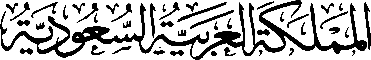 وزارة التعليموزارة التعليموزارة التعليموزارة التعليموزارة التعليم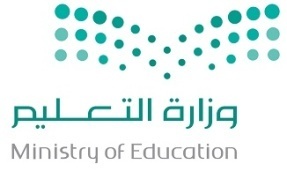 وزارة التعليموزارة التعليموزارة التعليموزارة التعليموزارة التعليمالمادة / دراسات إسلامية المادة / دراسات إسلامية المادة / دراسات إسلامية المادة / دراسات إسلامية وزارة التعليموزارة التعليموزارة التعليموزارة التعليموزارة التعليمالصف / خامس الصف / خامس الصف / خامس الصف / خامس وزارة التعليموزارة التعليموزارة التعليموزارة التعليموزارة التعليمالزمن /  ساعة ونصفالزمن /  ساعة ونصفالزمن /  ساعة ونصفالزمن /  ساعة ونصفاسم الطالب /   .............................................................................................................................        رقم الجلوس : .............                                اسم الطالب /   .............................................................................................................................        رقم الجلوس : .............                                اسم الطالب /   .............................................................................................................................        رقم الجلوس : .............                                اسم الطالب /   .............................................................................................................................        رقم الجلوس : .............                                اسم الطالب /   .............................................................................................................................        رقم الجلوس : .............                                اسم الطالب /   .............................................................................................................................        رقم الجلوس : .............                                اسم الطالب /   .............................................................................................................................        رقم الجلوس : .............                                اسم الطالب /   .............................................................................................................................        رقم الجلوس : .............                                اسم الطالب /   .............................................................................................................................        رقم الجلوس : .............                                اختبار النهائي الفصل الدراسي الثاني لعام  ١٤٤٥هـ اختبار النهائي الفصل الدراسي الثاني لعام  ١٤٤٥هـ اختبار النهائي الفصل الدراسي الثاني لعام  ١٤٤٥هـ اختبار النهائي الفصل الدراسي الثاني لعام  ١٤٤٥هـ اختبار النهائي الفصل الدراسي الثاني لعام  ١٤٤٥هـ اختبار النهائي الفصل الدراسي الثاني لعام  ١٤٤٥هـ اختبار النهائي الفصل الدراسي الثاني لعام  ١٤٤٥هـ اختبار النهائي الفصل الدراسي الثاني لعام  ١٤٤٥هـ اختبار النهائي الفصل الدراسي الثاني لعام  ١٤٤٥هـ اختبار النهائي الفصل الدراسي الثاني لعام  ١٤٤٥هـ اختبار النهائي الفصل الدراسي الثاني لعام  ١٤٤٥هـ اختبار النهائي الفصل الدراسي الثاني لعام  ١٤٤٥هـ الدرجة رقماًالدرجة كتابة.......................درجة فقط.اسم المصححاسم المصححتوقيع المصححتوقيع المصححاسم المراجع اسم المراجع توقيعهتوقيعهالدرجة رقماًالدرجة كتابة.......................درجة فقط.اسم المصححاسم المصححتوقيع المصححتوقيع المصححاسم المراجع اسم المراجع توقيعهتوقيعهالدرجة رقماً40الدرجة كتابة.......................درجة فقط.من الأمانة رد الديون الى أصحابها في الوقت المحدد                       (             )يُقرأ دعاء الاستفتاح بعد تكبيرة الإحرام (             )من امثلة فعل الطاعات: ذكر الله والصيام والصدقة                        (             )من فوائد صلاة الجماعة تواد المسلمين وتآلفهم                              (             )يستحب أن يكثر المصلي الدعاء في السجود(             )الصلوات الجهرية أربع صلوات (             )الايمان بالكتب والرسل يعد من اركان الإسلام                               (             )صلاة الجماعة واجبة على الرجال والنساء في المسجد                              (             )        9-الاستعاذة والبسملة تقرآن في الصلوات الجهرية دون السرية(             )      10-لا فرق في الأجر بين صلاة الجماعة وصلاة الفرد(             )حين قدم النبي صلى الله عليه وسلم المدينة بدأ ببناء أ. مسجدهب.  ببيتهج . مكان اجتماعه(طمع العبد في فضل الله ورحمته ومغفرته  ) تعريف  :أ. الرجاءب. العبادةج.توحيد الألوهيةإذا قدم النبي صلى الله عليه وسلم من سفر فإنه أول ما يقوم به  :أ. الصلاة في المسجدب. زيارة جيرانهج. دخول بيتهالصلوات الجهرية أ.  ثلاثب. أربعج. خمسأقول في السجودأ. سبحان ربي العظيمب. سبحان ربي الأعلىج. سمع الله لمن حمدهتفضل صلاة الجماعة عن صلاة الفرد بأ. 24 درجةب. 27 درجةج. 23درجةمعنى شهادة أن لا إله إلا اللهأ. الإسلامب. لا معبود بحق إلا اللهج. الإحسانالركعتين اللتان تصليان عند دخول المسجدأ. الضحىب. تحية المسجدج. الوترمن الأسباب التي تعين على الخشوع في الصلاةأ. التأخر عن الصلاة ب. الإلتفات في الصلاةج. حضور القلب في الصلاةمن أمثلة الذبح للهأ. الذبح للجنب. الذبح للأحجار ج. الأضحيةالرقم                  (  أ )                              (ب) 1أقول بعد الرفع من الركوع   الالتجاء الى الله وطلبه الحماية من كل مكروه  2أقول في السجود :  المصحوب بالعمل بطاعة الله  والأخذ بأسباب رضاه  3حكم التوكل على الله :واجب  4الرجاء النافع هو  سبحان ربي الأعلى 5الاستعاذة هي   سمع الله لمن حمده  السؤالأبج١أقول في السجودسبحان ربي العظيمسبحان ربي الأعلىرب اغفر لي٢الصدق يكون في الاقوال فقطفي الأفعال فقطفي الاقوال والافعال٣معنى كلمة ( مفحص )جناحمكانقدم٤صلاة الجماعة تجب على …… في المسجدالرجال النساءالرجال والنساء٥من امثلة الذبح للهالأضحيةالذبح للأحجارالذبح للجن٦تفضل صلاة الجماعة عن صلاة الفرد بـ ٢٧ درجة٢٤ درجة٢٣ درجة٧حكم التوكل على الله واجبشرك سنة٨من آثار انتشار الصدق في المجتمعتفكك المجتمعانتشار المحبةانتشار الكراهية٩يضع المصلي في الركوع يديه علىرجليهركبتيهجنبيه١٠حكم النذر لغير الله شركمكروهسنة١١من السنن القولية اثناء القيامالتشهد الأولدعاء الإستفتاحالنظر لأعلى١٢صحابي كان يلقب بفارس رسول اللهالحارث بن ربعي أبو جابرابي موسى١٣معنى شهادة أن لا إله إلا اللهلا معبود بحق الا اللهالإسلامالإحسان١٤أقل عدد تنعقد به الجماعةاربعةأربعةاثنان١٥كان أهل الجاهلية يسمون محمد قبل البعثةالصبورالشجاعالصادق الأمين١٦أركان شهادة أن لا إله إلا اللهالطاعة والمحبةفعل الطاعات وترك المعاصيالنفي والإثبات١٧اعظم أمانة اداها النبي عليه الصلاة والسلامحفظ الودائعتبليغ الدينوضع الحجر الأسود في مكانه١٨حين قدم النبي الى المدينة بدأ ببناء بيته مكان اجتماعهمسجده١٩الركعتين اللتان تصليان عند دخول المسجدالضحى الوتر تحية المسجد٢٠من الأسباب التي تعين على الخشوع في الصلاةالتأخر عن الصلاةالإلتفات في الصلاةحضور القلب في الصلاةأب١-الدعاء بشيء من حاجات الآخرةمازاد على الواحدة في تسبيح السجود٢-الخوف الطبيعي الصلاة فيه والذكر والطاعة٣-عمارة المسجد المعنويةاللهم أدخلني جنتك ٤-مثال للتهورالخوف من الأسد٥-سنة قولية في السجود يرضي الرحمن عز وجل ٦-ذكر الله التفحيط او قيادة السيارة بسرعةاركان الصلاةواجبات الصلاةسنن الصلاة مكروهات الصلاةالإستعاذةمكروهات الصلاة الإسلامالفجور سجود السهوالمصطلحالمعنىالإستسلام لله بالتوحيد والانقياد له بالطاعة والبراءة من الشرك واهلهاسم جامع لكل شرتنقص أجر المصلي ولا تبطل صلاتهسجدتان يسجدهما المصلي آخر صلاته الإلتجاء الى الله وطلبه الحماية من كل مكروه 